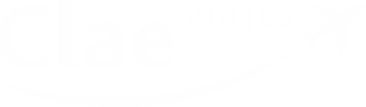 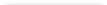 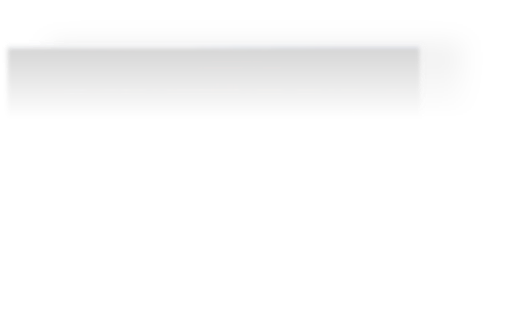 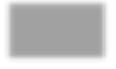 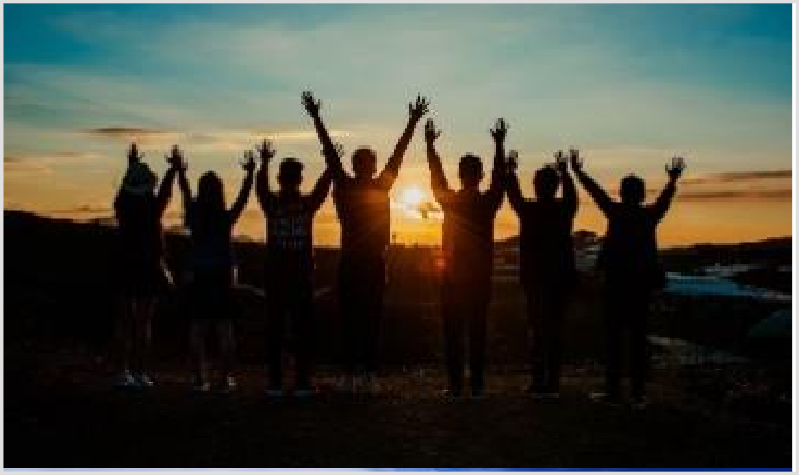 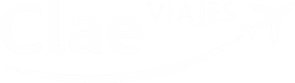 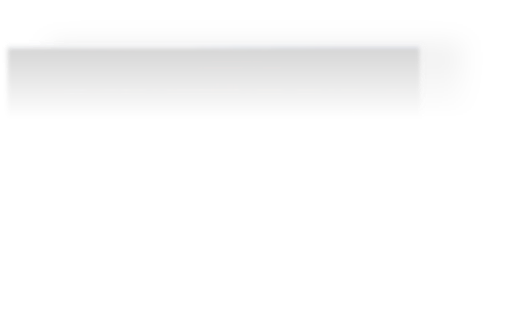 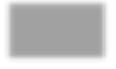 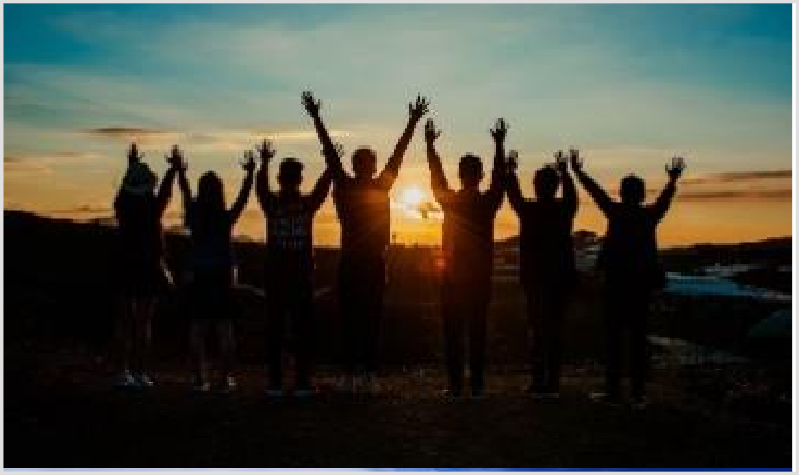 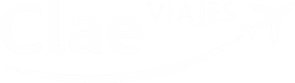 	PRECIO DESDE: 445€Precios para grupos de 50 personasPROGRAMA DE VIAJE : PARIS CON DISNEYDIA 1   ORIGEN / PARISSalida desde nuestro centro con destino aeropuerto de origen. Una vez llegados a Paris, traslado a hotel y reparto de habitaciones. Tarde dedicada a visitas a la ciudad y subida a Sacre Coeur desde donde contemplaremos una de las vistas más impresionantes de la ciudad. Regreso a hotel y alojamientoDIA 2   PARIS/NOTRE DAME/ S. CHAPELLE/CG POMPIDOU/LOUVREDesayuno. Visita a pie por la Isla de la Cite, Basílica de Notre Dame, Saint Chapelle con entrada incluida, La concergierie. Por la tarde visitaremos el Museo de Louvre. Regreso a hotel y alojamientoDIA 3   PARIS/ ARCO DEL TRIUNFO/OPERADesayuno. Visita al Arco del Triunfo, bajada a pie por los Campos Elíseos y llegada a la Plaza de la Concordia. Tiempo libre para el almuerzo y continuamos por la Iglesia de Madelene y la Opera, terminando nuestra visita por los famosos almacenes Lafayette. Regreso a hotel y alojamiento.DIA 4   PARQUE TEMÁTICO DISNEYDesayuno. Traslado al parque Disney con entrada incluida. Regreso a hotel y alojamiento.DIA 5   PARIS/ ORIGENDesayuno. Mañana libre para realizar las últimas compras y a la hora fijada, traslado del hotel al aeropuerto que nos pondrá destino al aeropuerto de origen. Traslado del aeropuerto hasta nuestro centro y fin de nuestros servicios.FIN DEL VIAJETasas de pernocta hotelera no incluidas, se pagan en destino en caso de haberlas.EL PRECIO INCLUYE:Incluye servicio transfer centro/aeropuerto/centroVuelos origen/Paris/origenTransfer en destino aeropuerto/hotel/aeropuertoAlojamiento en hotel pactado en régimen de media pensión2 visitas guiadasIncluye Seguro Básico de ViajeSeguro de cancelación no incluidaOPCIONAL- Seguro de Cancelación por causas de fuerza mayor. Precio por escolar 25,52 €